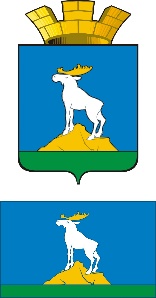 ГЛАВА НИЖНЕСЕРГИНСКОГО ГОРОДСКОГО ПОСЕЛЕНИЯПОСТАНОВЛЕНИЕ08.05.2018г          № 204г. Нижние СергиОб окончании отопительного периода 2017/2018 гг. на территории Нижнесергинского городского поселенияВ соответствии с Правилами предоставления коммунальных услуг собственникам и пользователям помещений в многоквартирных домах и жилых домов, утвержденными Постановлением Правительства Российской Федерации от 06.05.2011 № 354, Организационно-методическими рекомендациями по подготовке к проведению отопительного периода и повышению надежности систем коммунального теплоснабжения в городах и населенных пунктах Российской Федерации МДС 41-6.2000, утвержденными приказом Госстроя России от 06.09.2000 № 203, и в связи с повышением температуры наружного воздуха, ПОСТАНОВЛЯЮ:1.	Завершить отопительный период 2017-2018гг. на территории
Нижнесергинского городского поселения с 15.05.2018г.2.	Руководителям энергоснабжающих организаций и предприятий, входящих в состав Нижнесергинского городского поселения, имеющим на
подведомственной территории Нижнесергинского городского поселения
источники теплоты, независимо от организационно-правовой формы
собственности перевести работу теплоснабжения потребителей тепловой
энергии на летний режим работы, с сохранением объёмов отпуска тепловой
энергии, необходимых для нужд горячего водоснабжения с 15.05.2018г.3.	Руководителям предприятий, организаций и учреждений, использующим тепловую энергию для отопления и горячего водоснабжения, выполнить необходимые мероприятия по прекращению циркуляции теплоносителя в системах отопления зданий с сохранением работы системы горячего водоснабжения с 15.05.2018г и в рамках утверждения планов технических работ.4. Опубликовать настоящее постановление путем размещения на официальном сайте Нижнесергинского городского поселения в сети «Интернет».5.	Контроль за исполнением настоящего постановления оставляю за
собой.Глава Нижнесергинского городского поселения                                                              А. М. ЧекасинСОГЛАСОВАНИЕпроекта постановления (распоряжения) главы Нижнесергинского городского поселенияНаименование постановления (распоряжения):  Об окончании отопительного периода 2017/2018 года на территории Нижнесергинского городского поселенияДокладчик: Блинкова Наталья ГеннадьевнаПостановление разослать: ЗАО «Регионгаз-инвест», МУП «Энергоресурс г. Нижние Серги», ООО «ЖилСервис».Исполнитель, телефон: Блинкова Н. Г., 28-0-12ДолжностьФамилия и инициалыСроки и результаты согласованияСроки и результаты согласованияСроки и результаты согласованияДолжностьФамилия и инициалыДата поступления на согласование Дата согласованияЗамечания на подпись Глава Нижнесергинского городского поселенияЧекасин А. М.Заместитель главы администрации по социально-экономическим вопросамТитова Н. А.Заместитель главы администрации по городскому хозяйствуШварц Л. Ф.Ведущий специалист (юрист)Рыбаков Д. А.Зав. организационно-кадрового отделаКондакова Л.Ю.Зав. отделом земельно-имущественных отношенийСкачкова А. С.